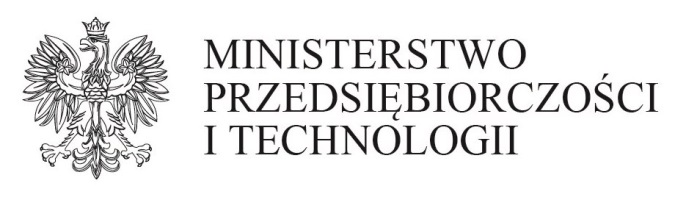 AGENDA SPOTKANIAWARSZTATY -  REACH - ZEZWOLENIA   19 listopada 2018 r. godz. 930, sala im. Minister Grażyny Gęsickiej, Ministerstwo Inwestycji i Rozwoju, ul. Wspólna 2/4, 00-926 Warszawa 900 - 930Rejestracja uczestników930 - 950Powitanie uczestnikówMPiT950 - 1050Procedury uzyskiwania zezwoleń cz. 1Biuro ds. Substancji Chemicznych1050 – 1150Procedury uzyskiwania zezwoleń cz. 2Biuro ds. Substancji Chemicznych1150 – 1230LunchLunch1240 - 1320Studium przypadkuGrupa Lotos 1320 - 1400Studium przypadkuGrupa Azoty 1400 – 1430Podsumowanie i wnioskiMPiT